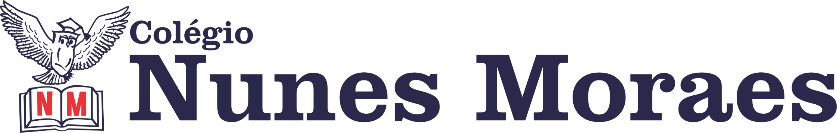                                                                         Thomas AthkinsonBoa tarde. Boas aulas. MUITO IMPORTANTE: Baixe o Google Meet. Se tiver dificuldades em fazer isso, peça ajuda aos coordenadores. Queremos começar a usar a ferramenta o mais breve possível.   NÃO ESQUEÇA: - Durante a aula, seu professor  acompanha você pelo whatsapp. Pode fazer peguntas, que  ele vai encontrar a melhor forma de atendê-lo.   - As atividades de classe também valem nota. Envie foto das atividades feitas  para COORDENAÇÃO Manu. Não se esqueça de colocar na página  o nome da disciplina, o seu nome e o seu número. Seu professor vai avisar a hora de enviar. -  As atividades de casa devem ser enviadas para o professor na próxima aula da disciplina, sempre durante o tempo da videoaula. 1ª AULA: 13h -13:55’  INT. TEXTUAL  -  PROFESSORA TATYELLEN PAIVA  CAPÍTULO 5 – CADERNO SUPLEMENTAR2ª AULA: 13:55’-14:50’   -   GEOGRAFIA   - PROFESSOR ALISON ALMEIDA CAPÍTULO 5: NOVA (DES)ORDEM MUNDIAL PASSO 01 – Assista vídeo aula a seguir:https://www.youtube.com/watch?v=AZVHIQdqaWwPASSO 02 – Faça os exercícios-Página: 90 (SAS) Questão: 06-Página: 91 (SAS) Questão: 07- Uma questão extra que será disponibilizada no grupo na hora da aula.*Envie foto da atividade realizada para COORDENAÇÃO Manu. Escreva a matéria, seu nome e seu número em cada página. PASSO 03 – Corrija suas atividades IMPORTANTE: No decorrer da aula o professor disponibilizará o link com a correção da atividade.PASSSO 04  - PÓS-AULA  – Faça a leitura das páginas 76 a 78 (SAS). 3ª AULA: 14:50’-15:45’ -  MATEMÁTICA  - PROFESSOR DENILSON SOUSA CAPÍTULO 5 – SEMELHANÇA DE TRIÂNGULOS 1° passo: Acesse a plataforma SAS e veja no gabarito das atividades a solução das questões feitas por você na aula anterior.  (Se ficar alguma dúvida sobre as soluções, entre em contato com o professor Denilson, via grupo da turma no WhatsApp) 2° passo: Faça a leitura da página 97 e 98 referente a polígonos semelhantes. 3° passo: Assista a vídeo aula com o professor Denilson Sousa corrigindo as questões da aula anterior e comentando sobre polígonos semelhantes. Assista a aula no seguinte link:  https://youtu.be/xW1bm3dhIto  4° passo:  Baseado em seus estudos, resolva as seguintes questões: Página  98 Q 1Página 99 Q 1*Envie foto da atividade realizada para COORDENAÇÃO Manu. Escreva a matéria, seu nome e seu número em cada página. INTERVALO: 15:45’-16:10’   4ª AULA:   16:10’-17:05’ -   GEOGRAFIA   - PROFESSOR ALISON ALMEIDA CAPÍTULO 5: NOVA (DES)ORDEM MUNDIAL PASSO 01 – Faça a leitura das páginas 80 a 82 (SAS). PASSO 02 – Assista vídeo aula a seguir:https://www.youtube.com/watch?v=30mbljINDeU&feature=youtu.bePASSO 03 – Faça os exercícios-Página: 91 (SAS) Questão: 08 e 09- Página: 165 (Ativ. Suplementar) Questão 07*Envie foto da atividade realizada para COORDENAÇÃO Manu. Escreva a matéria, seu nome e seu número em cada página. PASSO 04 – Corrija sua atividade IMPORTANTE: No decorrer da aula o professor disponibilizará o link com a correção da atividade.DIA 13 DE MAIO DE 2020 – 9º ANO – TURMA BETAPADESENVOLVIMENTO MATERIAL PÁGINA DA APOSTILA SAS/ QUESTÕES3SUGESTÃO: Refaça a leitura do texto.Livro Suplementar27 a 304Resolva os exercícios de interpretação. *Envie foto da atividade realizada para COORDENAÇÃO Manu. Escreva a matéria, seu nome e seu número em cada página. Livro Suplementar31 e 32 (questões 5 a 10)5Atente-se à correção da atividade.Livro Suplementar31 e 32 (questões 5 a 10)6Realize a atividade domiciliar.Livro SAS32 (questão 11)